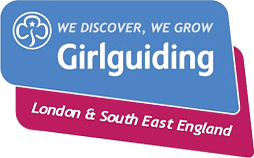 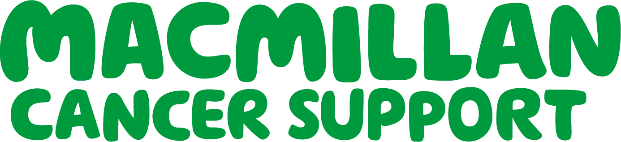 Press Release[INSERT DATE]  [INSERT AREA] [INSERT SECTION EG: BROWNIES] ORGANISED THE WORLD’S BIGGEST COFFEE MORNING FOR MACMILLAN CANCER SUPPORT[INSERT UNIT TYPE EG: BROWNIES] from [INSERT AREA] are celebrating after successfully baking loads of cakes and running a successful coffee morning to help raise money for Macmillan Cancer Support.  Over 6000 members from Girlguiding London and South East England are taking part The World’s Biggest Coffee Morning as part of a new charity partnership to raise £72,000 for people affected by cancer this year.Members of the [INSERT UNIT NAME(S)], who are aged between [INSERT AGE RANGE] raised [£X] took part and were supported by family and friends as they ran a coffee morning at [INSERT AREA WHERE CHALLENGE TOOK PLACE EG: CANON HILL PARK] [INSERT TIME FRAME EG: YESTERDAY/ LAST WEEK]. [INSERT NAME OF GIRL], [INSERT AGE], a member of the [INSERT UNIT NAME] said: [INSERT QUOTE FROM GIRL. EG: “Baking yummy treats to help raise money for Macmillan was really fun. We did it as a group and all supported each other. I’m really proud of myself and the other girls for running the coffee morning because we’ve never done it before!”][INSERT NAME], Leader at the [INSERT UNIT NAME] said: “We had great fun supporting Macmillan in this way and getting the local community together for such a good cause. All money raised will help fund vital Macmillan services in local communities right across [INSERT AREA], so that no one has to face cancer alone.” Gini Smith Partnership Manager at Macmillan Cancer Support says, “We’d like to thank all the girls from the [INSERT UNIT NAME] for taking the time to support Macmillan. We hope everyone involved enjoyed The World’s Biggest Coffee Morning and will keep supporting [INSERT UNIT NAME] as they try and raise much needed funds for people affected by cancer throughout 2018.”Girlguiding is the UK’s leading charity for girls and young women, giving all girls the opportunity to grow in confidence and discover their potential. Every year Girlguiding London and South East England offers a host of exciting opportunities for girls and young women to go on an adventure – from international trips to large scale region camps. For more information about how to join Girlguiding – the leading charity for girls and young women in the UK – visit girlguiding.org.uk  - Ends -Notes to Editors: Photograph attached is of <insert vibrant, active picture of girls completing the challenge >.For further information, please contact <insert contact details> About Macmillan Cancer SupportBeing told ‘you have cancer’ can affect so much more than your health – it can also affect your family, your job, even your ability to pay the bills. But you’re still you. We get that. And, after over 100 years of helping people through cancer, we get what’s most important: that you’re treated as a person, not just a patient. It’s why we’ll take the time to understand you and all that matters to you, so we can help you get the support you need to take care of your health, protect your personal relationships and deal with money and work worries. We’re here to help you find your best way through from the moment of diagnosis, so you’re able to live life as fully as you can. For information, support or just someone to talk to, call 0808 808 00 00 or visit macmillan.org.uk About Girlguiding LaSER Girlguiding London and South East England Region (LaSER) is the leading charity for girls and young women in London and the South East – with over 72,000 fantastic Rainbows, Brownies, Guides, members The Senior Section and volunteers.